For office use only: VCE001 Reviewed by: RC Date: 06/21 Creating Futures Assistant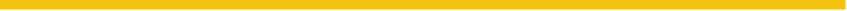 Location of Position/Department:    CE Employment Academy, Mochdre Responsible To:                                   Tish Calveley        Time Commitment:                            ½ day Tuesday                                                                ½ day Friday  Purpose/Summary of Role: To support Creating Enterprise colleagues and the Second Chance furniture re-use project with general admin duties Description of tasks: Record employment academy visits on spreadsheet Search for job vacancies for virtual Jobs board Assist with general admin duties such as Scanning, copying, laminating and shredding Data inputting (Excel) Recording new and collected furniture items for Second Chance  Training & Support: Work Buddy: Richard Chance Induction to the organisation Full training on all aspects of the role Regular updates from Employment Academy Mentor Personal Development Plan Participation in the Volunteer Rewards Programme Reimbursement of Expenses: Out of pocket expenses will be reimbursed as follows: Mileage costs @ 40p per mile from home to place of volunteering Public transport costs reimbursed on receipt of valid ticket Lunch (conditions apply) Childcare (conditions apply) How to Apply: Email tish.calveley@creatingenterprise.org.uk or telephone 01492 588 980  Express an interest in which role you are interested in  Line Manager’s Signature:                                               Date: 